โครงการพัฒนาศักยภาพพนักงานครู (สายการสอน) เพื่อพัฒนางานตามข้อตกลงการปฏิบัติงาน (Performance Agreement : PA) สู่ผลลัพธ์การเรียนรู้ของผู้เรียน (Student Outcomes) ยกระดับคุณภาพการศึกษาและพัฒนาผู้เรียน ของสถานศึกษา สังกัดองค์กรปกครองส่วนท้องถิ่นประจำปีงบประมาณ 25661.หลักการและเหตุผล           ด้วยสำนักงาน ก.จ. ก.ท. และ ก.อบต. มีหนังสือ ที่ มท.0809.4/ว40 ลงวันที่ 30 กันยายน 2565 ประกาศมาตรฐานทั่วไปเกี่ยวกับการประเมินตำแหน่งและวิทยฐานะข้าราชการ หรือพนักงานครู และบุคลากรทางการศึกษา องค์กรปกครองส่วนท้องถิ่น พ.ศ. 2565  โดยกำหนดให้มีผลบังคับใช้ตั้งแต่วันที่ 1 ตุลาคม 2565 เป็นต้นไป ทั้งนี้ เพื่อให้ข้าราชการ หรือพนักงานครู และบุคลากรทางการศึกษา องค์กรปกครองส่วนท้องถิ่น   มีหรือเลื่อนวิทยฐานะสูงขึ้น ตามข้อตกลงในการพัฒนางาน (Performance Agreement : PA) หรือการดำรงไว้ซึ่งความรู้ ความสามารถ ความชำนาญการหรือความเชี่ยวชาญ ในการดำรงตำแหน่งและวิทยฐานะที่ได้รับการแต่งตั้งตามหลักเกณฑ์และวิธีการประเมินดำรงวิทยฐานะประเมินให้มีหรือเลื่อนวิทยฐานะตามแนวทางการพัฒนางานตามข้อตกลง กับมาตรฐานตำแหน่ง มาตรฐานวิทยฐานะ ภาระงาน  ขั้นตอนการดำเนินการและวิธีการประเมินผลการปฏิบัติงานตามข้อตกลง การนำข้อมูลเข้าสู่ระบบ (Digital  Performance Appraisal : DPA) จึงจำเป็นต้องมีความรู้ ความเข้าใจ ในหลักเกณฑ์ต่างๆ รวมถึงเข้าใจถึงหลักสำคัญในการจัดกิจกรรมการเรียนรู้ เพื่อพัฒนาผู้เรียนให้มีคุณภาพ มีความสามารถและสมรรถนะที่เหมาะสม รวมถึงการพัฒนาการศึกษาที่เป็นระบบ และสามารถก้าวเข้าสู่ระดับมาตรฐานสากลต่อไป        ดังนั้น ในการพัฒนาข้าราชการหรือพนักงานครู และบุคลากรทางการศึกษาองค์กรปกครองส่วนท้องถิ่น ผู้จัดได้ตระหนักถึงความสำคัญพัฒนาศักยภาพพนักงานครู (สายการสอน) ให้มีความรู้ ความเข้าใจ ในหลักการ รูปแบบ ขั้นตอน วิธีการ และแนวทางปฏิบัติ ตลอดจนสามารถนำไปปฏิบัติได้อย่างถูกต้อง ครบถ้วน และเหมาะสม ให้สอดคล้องกับนโยบายที่กำหนดดังกล่าวข้างต้น จึงจัดให้มีโครงการพัฒนาศักยภาพพนักงานครู (สายการสอน) เพื่อพัฒนางานตามข้อตกลงการปฏิบัติงาน (Performance Agreement : PA) สู่ผลลัพธ์การเรียนรู้ของผู้เรียน (Student Outcomes) ยกระดับคุณภาพการศึกษาและพัฒนาผู้เรียน ของสถานศึกษา สังกัดองค์กรปกครองส่วนท้องถิ่น ประจำปีงบประมาณ 25662.วัตถุประสงค์     1.เพื่อให้ผู้เข้าอบรม มีความรู้ ความเข้าใจในหลักเกณฑ์ และวิธีการประเมิน ตามหลักเกณฑ์วิธีการประเมินตำแหน่งและวิทยฐานะได้อย่างถูกต้อง     2.เพื่อให้ผู้เข้าอบรม เข้าใจแนวทางในการพัฒนาการตามข้อตกลง ตามมาตรฐานตำแหน่ง ที่เป็นประเด็นท้าทาย ในการพัฒนาผลลัพธ์การเรียนรู้ของผู้เรียน     3.เพื่อให้ผู้เข้าอบรม เข้าใจแนวทางในการจัดการเรียนรู้  การเขียนแผนการจัดการเรียนรู้  คลิปบันทึกการสอน     4.เพื่อให้ผู้เข้าอบรม มีความเข้าใจในการดำเนินการขอมีวิทยฐานะและหรือเลื่อนวิทยฐานะสูงขึ้น ในช่วงระยะเวลาเปลี่ยนผ่าน3. กลุ่มเป้าหมาย จำนวน 55 คนผู้บริหารศูนย์พัฒนาเด็กเล็ก /ผู้อำนวยการสถานศึกษา / รองผู้อำนวยการสถานศึกษ /ศึกษานิเทศก์ข้าราชการครูและบุคลากรทางการศึกษา  สังกัดองค์กรปกครองส่วนท้องถิ่นพนักงานส่วนท้องถิ่นที่ผู้บริหารเห็นสมควรเข้ารับการอบรมวิทยากรและเจ้าหน้าที่ประสานงาน4.ระยะเวลา/สถานที่จัดฝึกอบรม 5. การดำเนินการ รูปแบบ Onsite	การบรรยาย อภิปราย ตอบข้อซักถาม และฝึกปฏิบัติจริง6.วิทยากร	ดร.จุฑาธิบดิ์  ศรีวรัญญุตานนท์	รองผู้อำนวยการสถานศึกษา วิทยฐานะรองผู้อำนวยการเชี่ยวชาญ	โรงเรียนเทศบาล 2 (วัดหลวงปรีชากูล) ตำบลหน้าเมือง อ.เมือง จ.ปราจีนบุรี7. ค่าลงทะเบียน/ค่าใช้จ่ายเข้ารับการฝึกอบรม7.1 ค่าลงทะเบียนฝึกอบรม ท่านละ 4,900 บาท (สี่พันเก้าร้อยบาทถ้วน) เพื่อจ่ายเป็นค่าเอกสาร/หนังสือคู่มือ ค่ากระเป๋า ค่าวัสดุอุปกรณ์เครื่องเขียนต่างๆ ค่าอาหารกลางวัน ค่าอาหารว่างเครื่องดื่ม ค่าตอบแทน/ค่าเดินทางของวิทยากร ค่าจัดสถานที่อบรม *(ไม่รวมค่าที่พัก) โดยสามารถเบิกค่าลงทะเบียน และค่าใช้จ่ายจากต้นสังกัดได้ตามระเบียบกระทรวงมหาดไทยว่าด้วยค่าใช้จ่ายในการฝึกอบรมและการเข้ารับการฝึกอบรมของเจ้าหน้าที่ท้องถิ่น พ.ศ. 2557 ส่วนที่ 2 ข้อ 28 (1)7.2 ค่าที่พัก ค่าพาหนะ และค่าเบี้ยเลี้ยงในการเดินทาง ให้ดำเนินการเบิกจ่ายจากงบประมาณ       ต้นสังกัดของผู้เข้ารับการฝึกอบรมฯ ได้ตามระเบียบกระทรวงมหาดไทย ว่าด้วยค่าใช้จ่ายในการเดินทางไปราชการของเจ้าหน้าที่ท้องถิ่น พ.ศ.2555 ที่แก้ไขเพิ่มเติม(ฉบับที่ 4) พ.ศ.2561 เมื่อได้รับอนุมัติจากผู้บังคับบัญชาแล้ว7.3 สำนักบริการวิชาการ มหาวิทยาลัยขอนแก่น เป็นหน่วยงานรัฐ มีหน้าที่บริการวิชาการจัดฝึกอบรม ให้แก่ หน่วยงานต่างๆ และท้องถิ่น ดังนั้น ผู้ที่เข้ารับการฝึกอบรมฯ จะได้รับใบเสร็จรับเงินที่เจ้าหน้าที่ออกให้โดยมหาวิทยาลัยขอนแก่น เท่านั้น *จึงสามารถเบิกค่าใช้จ่ายในการฝึกอบรม (ค่าลงทะเบียน) ได้เต็มจำนวน และสามารถเบิกค่าใช้จ่ายในการเดินทางไปราชการของเจ้าหน้าที่ท้องถิ่นได้ตามสิทธิทุกประการ8. ประโยชน์ที่จะได้รับ     1.ผู้เข้าอบรม มีความรู้ ความเข้าใจในหลักเกณฑ์ และวิธีการประเมิน ตามหลักเกณฑ์วิธีการประเมินตำแหน่งและวิทยฐานะได้อย่างถูกต้อง     2.ผู้เข้าอบรมเข้าใจแนวทางในการพัฒนาการตามข้อตกลง ตามมาตรฐานตำแหน่ง ที่เป็นประเด็นท้าทาย ในการพัฒนาผลลัพธ์การเรียนรู้ของผู้เรียน     3.ผู้เข้าอบรมเข้าใจแนวทางในการจัดการเรียนรู้  การเขียนแผนการจัดการเรียนรู้  คลิปบันทึกการสอน     4.ผู้เข้าอบรมมีความเข้าใจในการดำเนินการขอมีวิทยฐานะและหรือเลื่อนวิทยฐานะสูงขึ้น ในช่วงระยะเวลาเปลี่ยนผ่าน9. การประเมินผล           1.แบบสอบถามเกี่ยวกับความรู้ ความเข้าใจในการพัฒนางานตามข้อตกลงการปฏิบัติงาน (Performance Agreement : PA)         2.  แบบสอบถามความพึงพอใจที่มีต่อการอบรมการพัฒนางานตามข้อตกลงการปฏิบัติงาน (Performance Agreement : PA)10. ผู้รับผิดชอบโครงการ	สำนักบริการวิชาการ อาคารพิมลกลกิจ ชั้น 5 มหาวิทยาลัยขอนแก่น เลขที่ 123 หมู่ 16 ตำบลในเมือง  อำเภอเมือง  จังหวัดขอนแก่น 40002 โทรศัพท์ 043-009700 ต่อ 44536 (สามารถติดต่อสอบถามได้ในวัน และเวลาราชการ)11. การสมัคร/การชำระค่าลงทะเบียน	ผู้ที่สนใจสมัครเข้าร่วมอบรมสามารถส่งแบบตอบรับของโครงการ  และสามารถชำระค่าลงทะเบียน    ผ่านคิวอาร์โค้ดของสำนักบริการวิชาการ มหาวิทยาลัยขอนแก่น ที่อยู่ด้านล่าง  แจ้งความจำนงค์สมัคร โดยส่ง แบบตอบรับการอบรมหลักสูตรได้ที่คิวอาร์โค้ดที่อยู่ด้านล่าง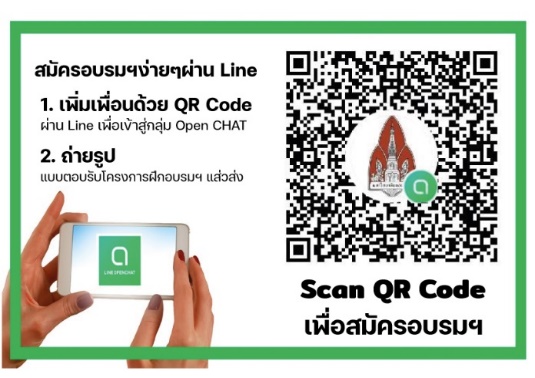          ส่งแบบตอบรับเข้าร่วมอบรม                               คิวอาร์โค้ดจ่ายค่าลงทะเบียนอบรม12. งบประมาณดำเนินการ จากค่าลงทะเบียนโครงการพัฒนาศักยภาพพนักงานครู (สายการสอน) เพื่อพัฒนางานตามข้อตกลงการปฏิบัติงาน (Performance Agreement : PA) สู่ผลลัพธ์การเรียนรู้ของผู้เรียน (Student Outcomes) ยกระดับคุณภาพการศึกษาและพัฒนาผู้เรียนของสถานศึกษา สังกัดองค์กรปกครองส่วนท้องถิ่นประจำปีงบประมาณ 2566รุ่นที่		วัน/เดือน/ปีจังหวัดสถานที่อบรม118 – 20 ส.ค. 2566นครราชสีมาโรงแรมดิ อิมพีเรียล โฮเทล แอนด์ คอนเวนชั่น เซ็นเตอร์ โครราช21 – 3 ก.ย. 2566หนองคายโรงแรมอัศวรรณ       เวลาวัน08.30 – 12.00 น.08.30 – 12.00 น.08.30 – 12.00 น.08.30 – 12.00 น.13.00 -16.00 น.13.00 -16.00 น.13.00 -16.00 น.13.00 -16.00 น.13.00 -16.00 น.08.00-09.00 น.09.00 - 09.30 น.09.30 – 10.30 น. 10.45 – 12.00 น.พักรับประทานอาหารกลางวัน  12.00-13.00 น.พักรับประทานอาหารกลางวัน  12.00-13.00 น.13.00-14.30 น.14.45-15.30 น.15.30-16.00 น.วันแรก----พักรับประทานอาหารกลางวัน  12.00-13.00 น.พักรับประทานอาหารกลางวัน  12.00-13.00 น.ลงทะเบียน ลงทะเบียน ลงทะเบียน ลงทะเบียน วันที่สองลงทะเบียน- พิธีเปิด - บรรยายหัวข้อนโยบาย ระเบียบ กฎหมายและความก้าวหน้าในวิชาชีพครูและบุคลากรทางการศึกษาบรรยายหัวข้อ :1.หลักเกณฑ์และวิธีการประเมินตำแหน่งและวิทยฐานะข้าราชการหรือพนัก งานครูและบุคลากรทางการศึกษา องค์กรปกครองส่วนท้องถิ่น พ.ศ.25652.มาตรฐานกำหนดตำแหน่งของข้าราชการครู สายงานการสอนบรรยายหัวข้อ :1.ข้อตกลงในการพัฒนางานของครู(Performance Agreement : PA) 1.1 การเขียนข้อตกลง PA1/ส1.2 การประเมินผลการพัฒนางานตามมาตรฐานตำแหน่ง(3 ด้าน 15 ตัวชี้วัด) PA2/ส*(พร้อมให้ไฟล์ (PA1/ส – PA5/ส และบันทึกข้อความ)พักรับประทานอาหารกลางวัน  12.00-13.00 น.พักรับประทานอาหารกลางวัน  12.00-13.00 น.บรรยายหัวข้อ :1. คณะกรรมการประเมินผลการพัฒนางานตามข้อตกลง2.ภาระงานของครู3.หลักการ/วิธีการ/การประเมินผลการพัฒนางานตามข้อตกลง4.รูปแบบการจัดทำไฟล์   วิดิทัศน์*(พร้อมให้ไฟล์งานธุรการชั้นเรียน/แบบรายงานการปฏิบัติงาน/วิดิทัศน์ ID PLAN/PLC00-09)บรรยายหัวข้อ :การเขียนแผนการจัดการเรียนรู้เชิงรุก Active Learning*(พร้อมให้ไฟล์ตัวอย่างแผน Active Learning)ภาคปฏิบัติการเขียนแผนการจัดการเรียนรู้เชิงรุก Active Learning*(พร้อมให้ไฟล์บันทึกหลังการสอน) วันที่สามลงทะเบียนบรรยายหัวข้อ :ประเด็นท้าทายในการพัฒนาผลลัพธ์การเรียนรู้ของผู้เรียนบรรยายหัวข้อ :การเขียนรายงานการวิจัยการเรียนรู้*(พร้อมให้ไฟล์ตัวอย่างงานวิจัย)สรุป/ปิดการอบรม